Безопасность на водеНе случайно консультации для родителей по безопасности на воде проводят и воспитатели детских садов, и учителя, и сотрудники МЧС. Проблема сохраняет свою актуальность каждый купальный сезон. Мероприятия для детей по безопасности на воде летом не всегда приводят к желаемым результатам: дети продолжают гибнуть. По данным МЧС России за 2019 год в наей стране уже погибло 17 детей. Как привлечь внимание к правильному поведению на водеИнформация, которую человек слышит или видит несколько раз, непроизвольно откладывается в его памяти. Поэтому инструктаж по технике безопасности на воде летом лучше провести несколькими способами:разместить в школе или детском саду стенд «Безопасность на воде»распечатать и раздать детям статью о безопасности на водеЯрко оформленная Памятка о безопасности на воде – лучший способ привлечь внимание ребёнка.Несложные правила, которые сохраняют жизньУбедитесь, что в выбранном Вами водоёме можно купаться. Избегайте неизвестных водоёмов или мест, где купание запрещено.Старайтесь не купаться в одиночку.Ни на минуту не выпускайте из поля зрения ребёнка, даже если он не плавает, а играет на берегу у воды.Купание после употребления алкоголя – под строжайшим запретом. Никогда не нарушайте это правило!Соблюдайте установленные правила купания: не заплывайте за буйки, не ныряйте в незнакомых местах. Удар о дно с неизвестным рельефом может закончиться переломом шейных позвонков с последующей инвалидностью или гибелью нырявшего.Не плавайте в местах движения судов, возникающее у судов течение может затянуть человека под винт.Если чувствуете переутомление или переохлаждение, сразу же выйдите из воды. Чувство переохлаждения может появиться уже через 10-15 минут после входа в воду, организм может отреагировать на него внезапными судорогами.Безопасность на воде дошкольниковРекомендации по безопасности на воде маленьких детей – это информация для родителей. Безопасность на воде подразумевает не только тщательный контроль за каждым шагом малышей.Будьте осторожны, когда плаваете на надувных матрасах с ребёнком или он самостоятельно плавает на надувной игрушке: течение может отнести надувное плавательное средство далеко от берега, либо захлестнуть его волной. Острый камень, ветка могут проколоть надувной матрас или игрушку, из него выйдет воздух и средство потеряет плавучесть. В этом случае по требованиям безопасности при нахождении на воде мама или папа, бабушка или дедушка всегда должны находиться рядом с ребёнком.Даже делая невинное фото на память, не забывайте о безопасности на воде!Помните об окружающихОтдыхая у водоёмов, не создавайте ситуаций, которые могут угрожать жизни окружающих:не находитесь у воды с острыми предметами, способными повредить надувные средства для плаванияне используйте водные велосипеды, моторные плавательные средства и лодки с веслами в зонах, где плавают люди и нет ограждения для плавающих в виде буйков.Собираясь на отдых к водоёму, или даже в бассейн, проведите подробный инструктаж по мерам безопасности на воде с детьми. Даже если Вам кажется, что всё очевидно, не поленитесь произнести это вслух ещё раз.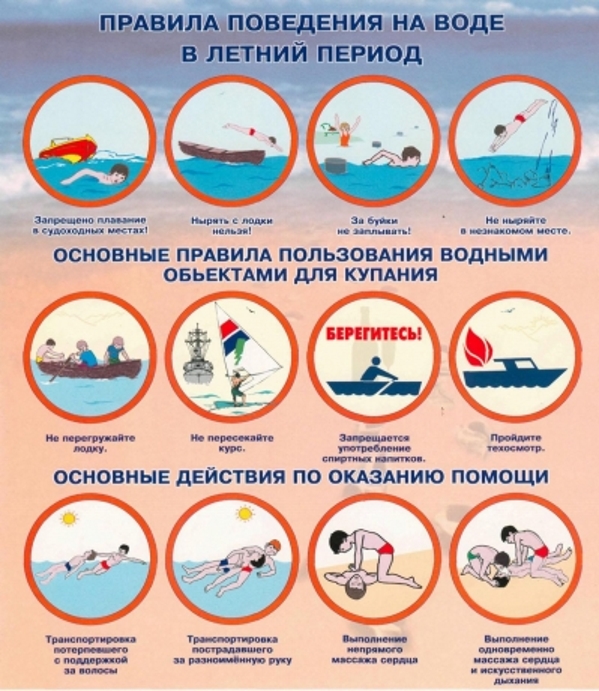 